Плоштина на трапезПлоштината на трапез е еднаква на производот од полузбирот на неговите две основи и неговата висина т.е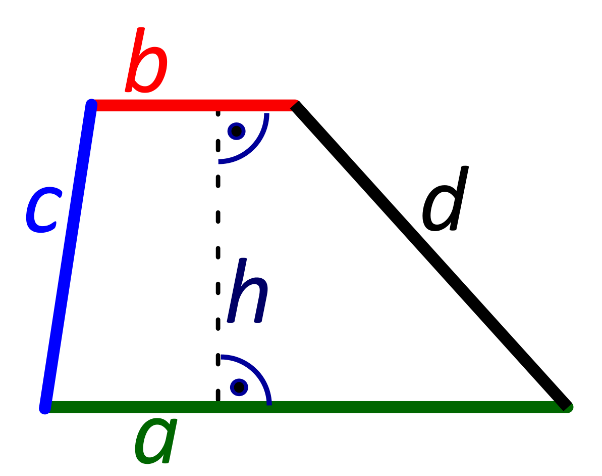 P =  · ( a + b ) · h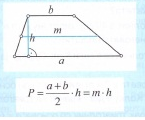 или :каде  m  е средна линија на трапезот која се пресметува :m = Плоштина на делтоид се пресметува како полу производ од неговите дијагонали  и  :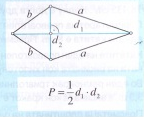 Домашна работа: Учебник, страна 282, задачи 5,6,7,8,9,10 и 11Изработените домашни да се испратат на ljiljanamileska@yahoo.com , претходно потпишани со име и презиме од ученикот и кое одделение најдоцна до 01.05.2020 год .